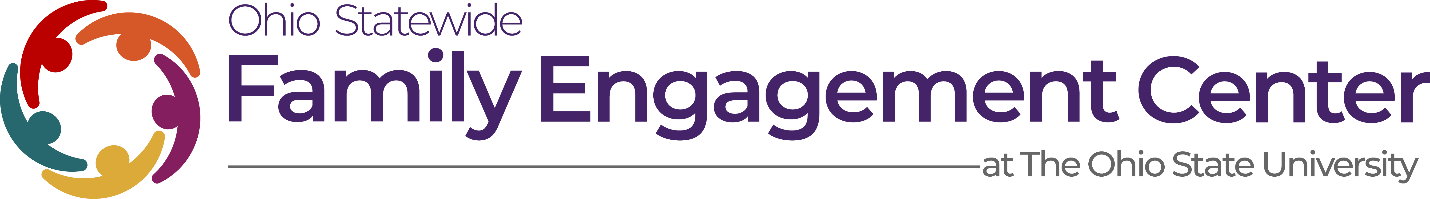 Engaging Families to Support the Mental and Behavioral Health of Children WebinarIn this 32 minute June 2017 webinar, we offer training on family engagement for professionals working with families to support the behavioral and mental health of children and teens. The recording is designed to be viewed by a group of staff members, and can be paused at different points for reflection and discussion.  Presenters: Barbara Boone and Meredith Wellman from OSU, Grace Schoessow from Greene County ESC, and Angela Schoepflin from the National Alliance on Mental Illness. The following handouts are included in the materials to supplement the webinar:Webinar SlidesAssessing Family Engagement Practices (Provider Self-Report Version)Assessing Family Engagement Practices (Family Version)Commitment and Plan for ImprovementFor more information, please contact Dr. Barbara Boone at OhioSFEC@osu.edu. 